Rédiger des articles de presse scientifiques :Les  7 compétences : Prénom : Niveau avec difficulté avec aideSans difficulté avec aideAvec difficulté seulSans difficulté seulValidé par RégisConnaitre différents objets qui composent le système solaire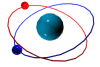 Connaitre au moins 8 objets célestes (galaxie, étoiles, planète, astéroïdes etc…)Travailler avec soin.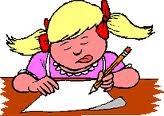 La présentation est agréable et organisée. Effectuer, seul, des recherches dans des ouvrages.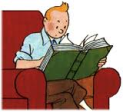 Trouver seul des informations utiles dans les documents.Définir des mots liés aux objets célestes choisis. Utiliser un langage scientifique. 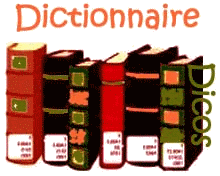 Rédiger  des définitions de mots inconnus ou les utiliser correctement.  Mots que j’ai appris grâce à mon travail :Mots que j’ai appris grâce à mon travail :Mots que j’ai appris grâce à mon travail :Mots que j’ai appris grâce à mon travail :Utiliser un traitement de texte. 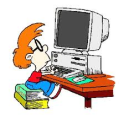 Construire ton article par informatiqueCe que j’ai appris en informatique :Ce que j’ai appris en informatique :Ce que j’ai appris en informatique :Ce que j’ai appris en informatique :Rédiger un texte bref et cohérent.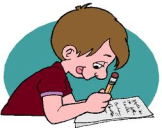 Tes textes doivent être compréhensibles.(une dizaine de lignes)Présenter son travail : lecture à voix haute.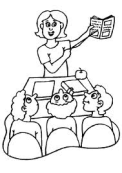 Se détacher de son texte. Regarder son public. Maitriser le sujet. 